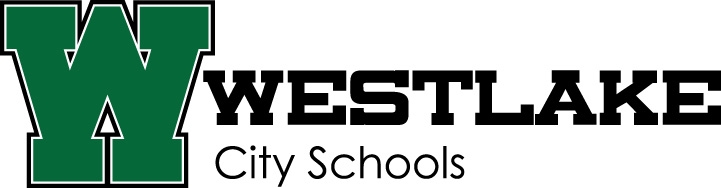 Westlake Drug Testing Opt-In ProgramThe parent/guardian of any student (grades 7-12 only) can choose to have their student participate in Random Drug Testing (Board Policy 5530.01).  By choosing to opt in, the parent/guardian is entering into an agreement to allow their student to be in the pool for a period of 1 school year.  The cost of this service is $80 and the student will be tested every time a random test occurs at the school they attend. (LBMS or WHS students only).